    МКОУ « Ирг.СОШ  имени        М.А.Заргалаева»                    2020-2021уч.год			- внедрение федеральных государственных стандартов основного общего образования в 5-9классе;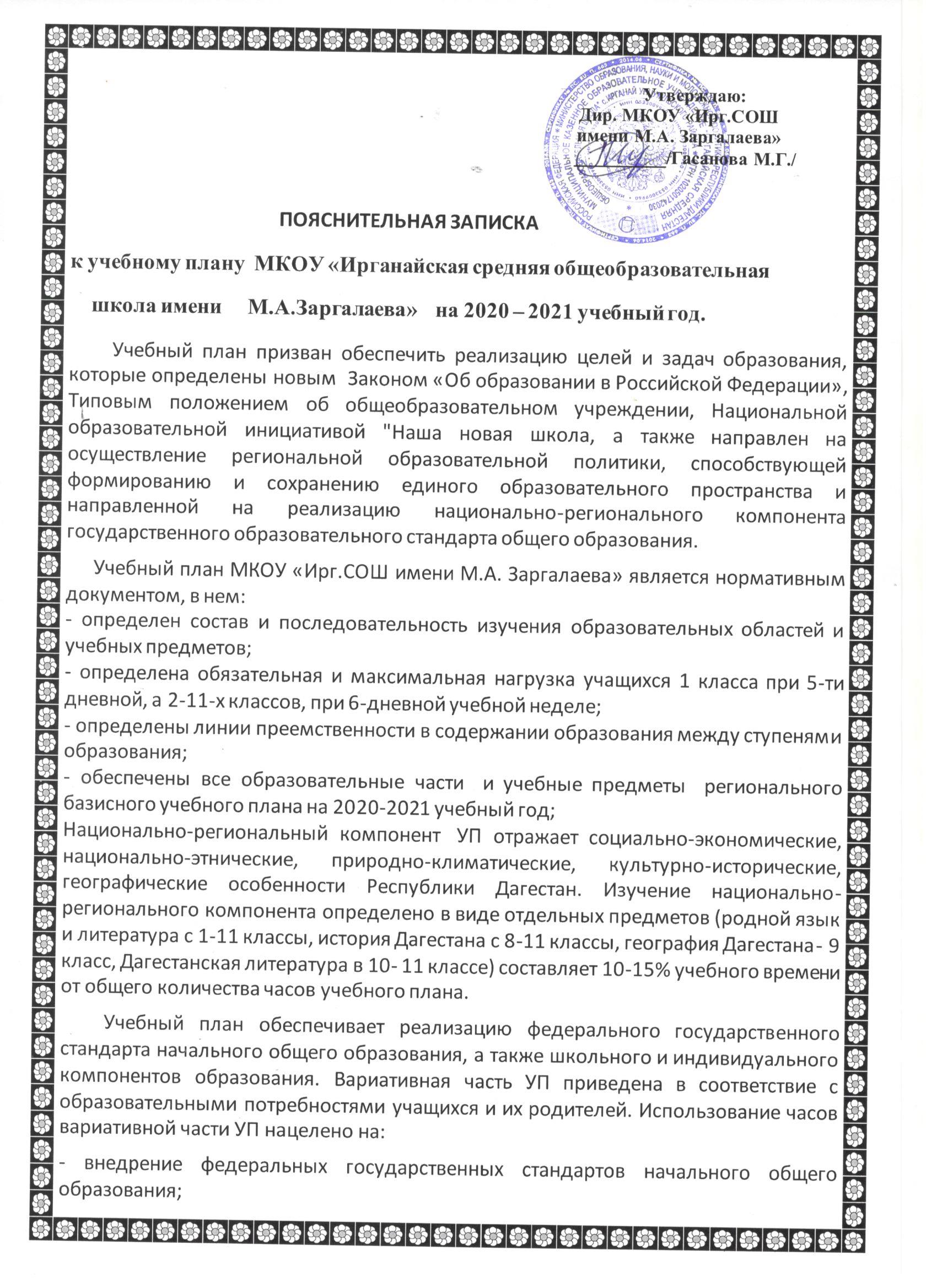 - решение проблем, выявленных в процессе обучения и направленных на обеспечение достижений обучающимися государственных образовательных стандартов;- создание условий для развития познавательных интересов обучающихся, готовности к социальной адаптации, профессиональной ориентации;- дальнейшее самообразование, саморазвитие и самосовершенствование обучающихся.Базовое образование обеспечивает общественно-необходимый уровень общего среднего образования обучающихся. Исходя из необходимости реализации Национальной образовательной инициативы "Наша новая школа", запросов социума,  а также в целях продолжения традиций школы, основанных на «Программе развития школы до 2020 года» определена следующая направленность классов:- классы общеобразовательные: с 1 по 11 классы. I ступень обучения – является фундаментом всего последующего обучения. В начальной школе формируются универсальные учебные действия, закладывается основа учебной деятельности ребенка — система учебных и познавательных мотивов, умение принимать, сохранять, реализовывать учебные цели, умение планировать, контролировать и оценивать учебные действия и их результат. Начальная ступень школьного обучения обеспечивает познавательную мотивацию и интересы учащихся, их готовность и способность к сотрудничеству и совместной деятельности учения с учителем и одноклассниками, формирует основы нравственного поведения, определяющего отношения личности с обществом и окружающими.На I ступени образования обучается 4 класса. В соответствии с федеральным государственным образовательным стандартом начального общего образования  (Приказ МОиН РФ от 06.10.2009 № 373) обучаются учащиеся 1-4 классов. Образовательный процесс в начальной школе ( в 1-4 классах) основывается на системе обучения  «Школа России».На первой ступени общего образования реализуется первый вариант базисного учебного плана (для образовательных учреждений, в которых обучение ведётся на родном языке). Учебный план для обучающихся по ФГОС состоит  обязательной части и части, формируемой участниками образовательного процесса, включающей внеурочную деятельность, осуществляемую во второй половине дня. Количество часов, отведенных на освоение обучающимися учебного плана общеобразовательного учреждения, состоящего из обязательной части и части, формируемой участниками образовательного процесса, в совокупности не превышает величину допустимой недельной образовательной нагрузки.Обязательная часть  учебного плана определяет состав обязательных учебных предметов для реализации основной образовательной программы начального общего образования, отражает содержание образования, которое обеспечивает решение важнейших целей современного начального образования: формирование гражданской идентичности школьников, их приобщение к общекультурным и национальным ценностям, информационным технологиям, готовность к продолжению образования в основной школе, формирование здорового образа жизни, элементарных знаний поведения в экстремальных ситуациях, личностного развитияобучающегося в соответствии с его индивидуальностью.В начальном звене основной акцент делается на формирование прочных навыков учебной деятельности, на овладение учащимися устойчивой речевой, письменной и математической грамотностью, на воспитание культуры речи и общения. Поэтому базовая часть учебного плана включает обязательный набор предметов, соответствующий реальным федеральным государственным стандартам, и обеспечивается типовыми программами для начальной школы.                     Учебный план начального общего образования.     Образовательная программа 1 ступени (начальное образование) направлена на стимулирование познавательной деятельности учащихся, овладение основными алгоритмами ее организации. Учебные программы 1 ступени предусматривают детальное изучение наиболее важных тем, вопросов, интегрирующих знания, способствуют освоению общих принципов и законов познавательной деятельности.   Основанная на принципах развивающего обучения образовательная программа 1 ступени предусматривает овладение учебным материалом, как на репродуктивном, так и на творческом уровнях. Учебный план и логика его построения  отражают основные задачи и цели, стоящие перед школой – воспитание и развитие всех и каждого учащегося с учетом их индивидуальных (возрастных, физиологических, интеллектуальных, психологических) особенностей, образовательных потребностей и возможностей, личностных склонностей путем создания адаптивной педагогической системы и максимально благоприятных условий для умственного, нравственного, эмоционального и физического развития каждого ребенка.       Учебный план  начального общего образования обеспечивает возможность обучения на государственном языке Российской Федерации и родном (нерусском) языке из числа языков народов Дагестана, а также возможность изучения  родных языков народов Дагестана и устанавливает количество часов, отводимых на изучение этих языков, по классам (годам) обучения.  Несмотря на то, что в данном учебном  плане для школ с родным (нерусским) языком обучения заметное место занимают учебные предметы этнокультурного образования, особенно родные языки, все же за русским языком здесь сохраняется то количество часов, которое указано на этот предмет в Базисном учебном плане Российской Федерации. I-IV классах обучение осуществляется на родном языке, а русский язык изучается как предмет. Режим работы –1 класса по пятидневной  в 2-4 классах по шестидневной.Учебный план предусматривает  4-летний срок освоения образовательных программ начального общего образования для 1-4 классов. Продолжительность учебного года: 1 класс – 33 учебные недели, 2-4 классы - 34 учебных недели;Домашние задания даются обучающимся с учетом возможности их выполнения в следующих пределах: во 2 – 3 -м - до 1,5 ч., в 4-м - до 2 ч. (СанПиН 2.4.2.2821-10, п.10.30).Во время проведения третьего часа учебного предмета «Физическая культура»  учитывается состояние здоровья обучающихся и деление их в зависимости от состояния здоровья на три группы: основную, подготовительную и специальную медицинскую (письмо Министерства образования и науки Российской Федерации от 31.10.2003 № 13-51-263/123 «Об оценивании и аттестации учащихся, отнесенных по состоянию здоровья к специальной медицинской группе для занятий физической культурой»). Изучение учебных предметов федерального компонента организуется                                                            с использованием учебников, входящих в федеральные перечни учебников, утверждённые  приказом Министерства образования и науки Российской Федерации.Учебный план начального общего образования полностью реализует федеральный государственный образовательный стандарт в 1-4 классах и соответствует региональному учебному плану. Основная образовательная программа начального общего образования в 1-4 классах реализуется через учебный план и внеурочную деятельность, при этом внеурочная деятельность не является частью учебного плана. Количество учебных занятий за 4 учебных года не может составлять менее 2904 часов и более 3345 часов.Комплексный учебный курс «Основы религиозных культур и светской этики» состоит из шести модулей и изучается в IV классах (1 час в неделю). Родители (законные представители) учащихся выбирают учебный модуль для изучения их детьми. Образовательная организация осуществляет  изучение каждого модуля, выбранного учащимися и их родителями. Если в классе выбраны для изучения два или более модулей, то для организации образовательного процесса создаются учебные группы вне зависимости от количества учащихся в них. В соответствии с ФГОС начального общего образования основная образовательная программа начального общего образования  реализуется  образовательной организацией и через внеурочную деятельность. Внеурочная деятельность – это деятельность образовательных организаций, осуществляемая в формах, отличных от классно-урочной системы.Образовательная организация самостоятельно разрабатывает и утверждает план, формы проведения  внеурочной деятельности в рамках реализации основной образовательной программы начального общего образования.Внеурочная деятельность организуется по направлении развития личности.Содержание занятий, предусмотренных в рамках внеурочной  деятельности, формируется с учетом пожеланий обучающихся и их родителей (законных представителей) и реализуется посредством различных форм организации, таких, как экскурсии, кружки, олимпиады, конкурсы, диспуты, соревнования, поисковые и научные исследования, общественно полезные практики, социальное проектирование и т.д.В  I-IV классах предусмотрена оплата только 8 часов внеурочной деятельности. На преподавание учебных предметов «ИЗО», «Технология», «Музыка»  в I-IV классах отведен по 1 часу в неделю, В связи с необходимостью предстоящей  сдачи выпускниками школ в обязательном порядке единого государственного экзамена по иностранному языку, во II-IV классах сельских школ с родным (нерусским) языком обучения в учебном плане выделено по 2 часа в неделю на иностранный язык(английский язык)Учебный предмет « Окружающий мир (человек, природа, общество)» изучается со I по IV класс  и является интегрированным. В его содержание дополнительно введены развивающие модули и разделы социально-гуманитарной направленности, а также элементы основ безопасности жизнедеятельности. В  2020-2021г. 1-4-х классах ведется новый курс программы шахматы 1ч.в неделю в место дополнительных часов. Что касается учебного предмета «Окружающий мир» в четвертом классе, на его изучение выделен 1 час, материал второго часа может быть изучен интегрированно при изучении учебных предметов «Русский язык и литературное чтение», «Родной язык и литературное чтение»,  «Основы религиозных культур и светской этики», а также за счет компонента образовательной организации.                                     1.Учебный план для 1-4 классов МКОУ «Ирганайская СОШ имени М.А.Заргалаева»Организация занятий по направлениям раздела внеурочная деятельность является неотъемлемой частью образовательного процесса в начальной школе. В  1-4 классах введены часы по внеурочной деятельности по направлению   общеинтеллектуальное «Занимательная грамматика» и «Занимательная математика», а также спортивно – оздоровительное направление. Организация занятий по направлениям раздела внеурочная деятельность является неотъемлемой частью образовательного процесса в начальной школеВ связи с повышенным вниманием к здоровью детей, потребности в двигательной активности, внедрением современных систем физического воспитания, на основании Письма Минобрнауки Российской Федерации от 08.10.2010 года № ИК-1494/19,  во всех классах введен  третий час физической культуры и 2016года в 1-4 классах 1 час шахматыС  01.09.2012  введён  курс ОРКСЭ в  4  классе ( 1 час). Изучается  модуль «Основы исламской культуры».Учебный план основного общего образования.Учебный план и логика его построения  отражают основные задачи и цели, стоящие перед школой – воспитание и развитие всех и каждого учащегося с учетом их индивидуальных (возрастных, физиологических, интеллектуальных, психологических) особенностей, образовательных потребностей и возможностей, личностных склонностей путем создания адаптивной педагогической системы и максимально благоприятных условий для умственного, нравственного, эмоционального и физического развития каждого ребенка.Учебный план основного общего образования опирается на принципы: - выполнение государственного образовательного стандарта по базисным дисциплинам;- расширение содержания образования, ориентированного на профилизацию обучающихся с учетом их реальных потребностей. Учебный план для 5-9 классов ориентирован на 5-летний нормативный срок освоения образовательной программы основного общего образования и рассчитан на продолжительность учебного года в 5-9 классах на 34 учебные недели. Продолжительность урока – 45 минут.Учебный план  для 5-9 классов разработан на основе федерального компонента государственного стандарта основного общего образования, федерального базисного учебного плана, регионального базисного учебного плана для общеобразовательных учреждений в Республике Дагестан. В федеральном компоненте учебного плана определено количество учебных часов на изучение учебных предметов федерального компонента государственного стандарта общего образования.Часы компонента образовательного учреждения используются для расширенного изучения учебных предметов федерального компонента базисного учебного плана, для введения новых учебных предметов,  элективных курсов, проведения индивидуальных консультаций.Режим работы определен по шестидневной учебной неделе. Объем домашних заданий определяется в соответствии с СанПиН 2.4.2.2821-10:                                         в 5 классах -2 ч., в 6-8 классах – 2,5 ч., в 9 классах – 3,5 ч.Компоненты учебного плана При проведении учебных занятий по учебным предметам «Иностранный язык» (V-IX классы), «Технология» (V-IX классы), а также «Информатика и ИКТ», «Физика» и «Химия» (во время проведения практических занятий) осуществляется деление классов на две группы: при наполняемости  20 и более человек.Деление классов на две группы также разрешается при проведении занятий по русскому языку (V-IX классы) в сельских школах при наполняемости класса 20 и более учащихся.Учебный план финансируется не ниже предельно допустимой аудиторной учебной нагрузки учащихся.Учебный предмет «Информатика и информационно-коммуникационные технологии» (ИКТ), направленный на обеспечение всеобщей компьютерной грамотности, изучается в качестве самостоятельного  учебного предмета федерального компонента по 1 часу в неделю  в 7 классе, и по 1 часа в неделю - в 8-9 классах. Учебный предмет «Обществознание» изучается с 6 по 9 класс по 1 часу в неделю, является интегрированным, построен по модульному принципу и включает содержательные разделы: «Общество», «Человек», «Социальная сфера», «Политика», «Экономика» и «Право».Учебный предмет «География» в 5-9 классах изучается интегрированным курсом с предметом «География Дагестана» в объеме 17,5 часов.Учебные предметы «География» по 2 часа в неделю в 7-9 классах  и по 1 часу в 5-6 классах и «Биология» по 1 часу в 5-6 классах  в неделю, в 7-9 классах – по 2 часа в неделю Структура целей предметов представлена на пяти уровнях и включает освоение знаний; овладение умениями; развитие, воспитание и практическое применение географических и биологических знаний и умений. Все цели являются равнозначными.Учебный предмет «Русский язык» изучается 3 часа в неделю в 8 классах и 3 часа в неделю в 9 классе, в 5-5 часа,6-6 часов, в 7-4 часа, 8-9 классах по 3 часа.Целью изучение учебного предмета «Русский язык» в основной школе является формирование общеучебных умений, навыков и обобщенных способов деятельности, в основе которых также задействованы все виды речемыслительной деятельности: коммуникативные (владение всеми видами речевой деятельности и основами культуры устной и письменной речи, базовыми умениями и навыками использования языка в жизненно важных для учащихся сферах и ситуациях общения), интеллектуальные (сравнение и сопоставление, соотнесение, синтез, обобщение, абстрагирование, оценивание и классификация), информационные (умение осуществлять библиографический поиск, извлекать информацию из различных источников, умение работать с текстом), организационные (умение формулировать цель деятельности, планировать ее, осуществлять самоконтроль, самооценку.Учебный предмет «Литература» изучается в 5 классе – 3  часов, в 6 классах по 3 часа, а 7- 8 классах, в 9  по 3 часа в неделю. Сформулированные в стандарте цели литературного образования в основной школе сгруппированы в четыре смысловых блока: воспитание, развитие, освоение знаний, овладение умениями. При этом последовательность целей не указывает на их иерархию, т.е. все цели являются равноценными по значимости.Учебный предмет  иностранный язык(английский язык )изучается с 5 – 9 классы по 3 часа в неделю, также  изучается второй иностранный язык (французский язык), начинается с 5 -1ч. в 6 – классе – 1ч.Основными целями изучения иностранного языка являются: развитие иноязычной коммуникативной компетенции (речевой, языковой, социокультурной, компенсаторной и учебно-познавательной);развитие и воспитание школьников средствами иностранного языка. Основу разработки федерального стандарта по иностранному языку составляют следующие концептуальные положения.В соответствии с личностно-ориентированной парадигмой образования федеральный компонент стандарта по иностранному языку для всех ступеней обучения нацелен на комплексную реализацию личностно-ориентированного, деятельностного обучению иностранным языкам. Цели, содержание и планируемые результаты языкового образования представлены в единой системе. Задаваемое содержание ориентировано на образование, воспитание и развитие личности школьника средствами изучаемого языка. Предложенный объем учебного времени достаточен для освоения иностранного языка на функциональном уровне.Учебный предмет «Математика» изучается в 5 – 6 классах по 5 часов в неделю, в 7-9 классах изучаются предметы «Алгебра» по 3 часа в неделю  и «Геометрия» по 2 часа в неделю.Цели обучения математики:формирование представлений о математике как универсальном языке науки, средства моделирования явлений и процессов, об идеях и методах математики; развитие логического мышления, пространственного воображения,  алгоритмической культуры, критичности мышления на уровне, необходимом для будущей профессиональной деятельности; овладение математическими знаниями и умениями, необходимыми в повседневной жизни, для изучения школьных естественнонаучных дисциплин на базовом уровне, для получения образования в областях, не требующих углубленной математической подготовки;воспитание средствами математики культуры личности, понимания значимости математики для научно-технического прогресса, отношения к математике как к части общечеловеческой культуры через знакомство с историей развития математики.Предмет «История» представлен с 5 по 9 класс по 2 часа в неделю, является интегрированным, построен по модульному принципу и включает содержательные разделы: «История Росси», «Всеобщая история».Цели учебного предмета «Обществознание» структурированы путем выделения пяти направлений: развитие личности учащихся, воспитание, усвоение системы знаний, выработка умений, формирование способности применять полученные знания и умения в практической деятельности.Учебный предмет «Физика»  изучается в 7-8 классах по 2 часа в неделю, В 9 классе по 3 часа.Учебный предмет «Химия»  изучается в 8-9 классах по 2 часа в неделю.Учебные предметы «Изобразительное искусство» (1 час в неделю) и «Музыка» (1 час в неделю) изучаются в 5 – 8 классах.Учебный предмет «Технология» изучается в 6-6 классе  2 часа в неделю, в 5,7 классах по 1 часу в неделю. Обучение школьников технологии строится на основе освоения конкретных процессов преобразования и использования материалов, энергии, информации, объектов природной и социальной среды. С учетом сложившейся системы подготовки учащихся к последующему профессиональному образованию и труду и с целью удовлетворения образовательных склонностей и познавательных интересов учащихся, возможностей образовательного учреждения обязательный минимум содержания основных образовательных программ по технологии изучается в рамках направлений: «Технология. Технический труд», «Технология. Обслуживающий труд».Учебный предмет «Основы безопасности жизнедеятельности» (далее ОБЖ) изучается в 8- 9  классе –по одному час в неделю. Введение ОБЖ на базовом уровне обусловлено необходимостью обучения обучающихся умениям действовать в чрезвычайных ситуациях природного, техногенного и социального характера; использовать средства индивидуальной и коллективной защиты; оказывать первую медицинскую помощь пострадавшим и т.д.Цели изучения курса ОБЖ:освоение знаний о безопасном поведении человека в опасных и чрезвычайных ситуациях природного, техногенного и социального характера; здоровье и здоровом образе жизни; государственной системе защиты населения от опасных и чрезвычайных ситуаций; об обязанностях граждан по защите государства;воспитание ценностного отношения к человеческой жизни и здоровью; чувства уважения к героическому наследию России и ее государственной символике; патриотизма и долга по защите Отечества;развитие черт личности, необходимых для безопасного поведения в чрезвычайных ситуациях и при прохождении военной службы; бдительности по предотвращению актов терроризма; потребности в соблюдении здорового образа жизни; овладение умениями оценивать ситуации, опасные для жизни и здоровья; действовать в чрезвычайных ситуациях; использовать средства индивидуальной и коллективной защиты; оказывать первую медицинскую помощь пострадавшим.В рамках преподавания предмета предусмотрены часы на изучение правил дорожного движения.Учебный предмет «Физическая культура» изучается в 5 – 9 классах по три часа в неделю.При разработке содержания образования с учетом третьего часа физической культуры на ступени основного общего образования учтены основные направления развития физической культуры в рамках следующих направлений: оздоровительное (воспитание привычки к самостоятельным занятиям по развитию основных физических способностей, коррекции осанки и телосложения), спортивное (углубленное освоение обучающимися одного или нескольких видов спорта, позволяющих активно включаться в соревновательную деятельность), общеразвивающее (овладение обучающимися основами технических и тактических действий, приемами и физическими упражнениями из видов спорта, предусмотренных программой по физической культуре).Элективные часы распределены в 5 классе родной язык, 6 классе родной язык - 1ч,1ч.- французский язык, в 7 классе 1ч.-родной язык , 1ч. –родная литература, в 8 классе родной язык- 1ч., обществознание- 1ч, 9 класс 1 час  - родной язык, 1ч. –русский язык, 9 класс  1 час- История Дагестана, 1 час – русский язык.Вариативная часть базисного учебного плана на II ступени обучения  представлена компонентом образовательного учреждения и направлена на реализацию следующих целей:развитие личности ребенка, его познавательных интересов;выполнение социального образовательного заказа;удовлетворение образовательных потребностей учащихся;подготовка к ситуации выбора профиля обучения в старшей школе.2020-2021 учебном году  в 5-9 классах даны по 2 часа внеурочно деятельности .2.  Учебный план основное общее образование«Ирганайская СОШ имени М.А.Заргалаева»  Учебный план среднего  общего образованияIII ступень обучения охватывает 2 класса Среднее  общее образование – завершающая ступень общего образования, призванная обеспечить функциональную грамотность и социальную адаптацию обучающихся, содействовать их общественному и гражданскому самоопределению. Эти функции предопределяют направленность целей на формирование социально грамотной и социально мобильной личности, осознающей свои гражданские права и обязанности, ясно представляющей потенциальные возможности, ресурсы и способы реализации выбранного жизненного пути. Эффективное достижение указанных целей возможно при введении профильного обучения в старших классах. Учебный план и логика его построения  отражают основные задачи и цели, стоящие перед школой – воспитание и развитие всех и каждого учащегося с учетом их индивидуальных (возрастных, физиологических, интеллектуальных, психологических) особенностей, образовательных потребностей и возможностей, личностных склонностей путем создания адаптивной педагогической системы и максимально благоприятных условий для умственного, нравственного, эмоционального и физического развития каждого ребенка. Задачами старшей школы является совершенствование, расширение и углубление знаний, умений и навыков теоретического и практического характера, создание условий для профильного самоопределения и самоактуализации учащихся. Исходя из этих задач, формируется учебный план для образовательной программы среднего (полного) общего образования профильного обучения.        Учебный план среднего общего образования опирается на принципы: - выполнение государственного образовательного стандарта по базисным дисциплинам;-  обучения обучающихся в соответствии с социальным заказом и индивидуальными запросами обучающихся по направлениям: информационно-математическое, социально-педагогическое.         Учебный план для 10-11 классов ориентирован на 2-летний нормативный срок освоения образовательной программы среднего (полного) общего образования и рассчитан на продолжительность учебного года в 10-11 классах на 34 учебные недели. Продолжительность урока – 45 минут.         Учебный план  для 10-11 классов разработан на основе федерального компонента государственного стандарта основного общего образования, федерального базисного учебного плана, регионального базисного учебного плана для общеобразовательных учреждений в Республике Дагестан.          В федеральном компоненте учебного плана определено количество учебных часов на изучение учебных предметов федерального компонента государственного стандарта общего образования Часы компонента образовательного учреждения используются для расширенного изучения учебных предметов федерального компонента базисного учебного плана, для введения  элективных курсов.Обязательными для изучения образовательными предметами являются:  «Русский язык», «Литература», «Иностранный язык», «Математика», «Информатика и ИКТ», «История», «Обществознание», «География», «Биология», «Физика», «Химия», «Технология», «Физическая культура», «ОБЖ» В этом году учебный предмет «Астрономия» вводится в 10 классах как отдельный обязательный учебный предмет, направленный на изучение достижений современной науки и техники. Учебный предмет «Астрономия» представлен только на базовом уровне и является обязательным для изучения вне зависимости от выбранного организацией профиля обучения.Изучение естественнонаучных предметов в 10-11 классах на базовом уровне учебные предметы «Химия», «Биология», «Физика». «Химия» И «Биология» изучаются по 1 часу в неделю, «Физика» по 2 часа, «География» в 10 кл. по 2ч.,в 11 кл 1ч.В  11 классах вводится новый предмет «Мировая художественная культура», как отдельный предмет. В  11 классах по 1 часу. Дагестанскую литературу изучается 1час в неделю. Принципы построения Примерного учебного плана (ПУП) для 10-11 классов основаны на идее базового и федерального и национально-регионального компонентов государственного образовательного стандарта.Выбирая различные сочетания базовых учебных предметов, каждая образовательная организация получает широкие возможности организации одного или нескольких профилей, а обучающийся – выбора профильных и элективных учебных предметов, которые в совокупности и составят его индивидуальную образовательную траекторию.Базовые общеобразовательные учебные предметы - это учебные предметы федерального и национально-регионального компонентов, направленные на завершение общеобразовательной подготовки обучающихся.Предметы национально-регионального компонента и компонент образовательной организации  для 10 и 11 классов представлены количеством часов, отводимых на их изучение.Элективные учебные предметы – обязательные учебные предметы по выбору учащихся из компонента образовательного учреждения. Элективные учебные предметы выполняют три основные функции:1) «надстройки» профильного учебного предмета, когда такой дополнительный профильный учебный предмет становится в полной мере углубленным;2) развивают содержание одного из базовых учебных предметов, что позволяет поддерживать изучение смежных учебных предметов на профильном уровне или получить дополнительную подготовку для сдачи единого государственного экзамена по выбранному предмету;3) способствует удовлетворению познавательных интересов в различных областях деятельности человека.Элективные часы распределены В 10 классе 1ч.русский язык,1ч литература, 1ч. алгебра, 1 ч. История Дагестана,1ч. английский язык 1ч., 1 ч. химия.В 11 классе 1ч русский язык, 1ч. алгебра, 1ч геометрия, 1ч История Дагестана, 1ч.обществознание, 1 ч.  1 ч. химия.При проведении занятий по учебным предметам «Иностранный язык», «Технология», «Физическая культура», «Информатика и ИКТ», а также  «Естествознание», «Физика», «Химия» (во время проведения практических занятий) и  элективных курсов в 10-11 классах осуществляется деление классов на две группы: - при наполняемости - 20 и более человек. Деление классов на две группы разрешается при проведении занятий по русскому языку в 10-11 классах  при наполняемости 20 и более учащихся.В  школе  не созданы условия для профильного обучения, поэтому работаем по Примерному учебному плану универсального (непрофильного) обучения.  Элективные учебные предметыПредметные областиУчебныепредметыКлассыУчебныепредметыКлассыУчебныепредметыКлассыКоличество часов в неделюКоличество часов в неделюКоличество часов в неделюКоличество часов в неделюКоличество часов в неделюКоличество часов в неделюКоличество часов в неделюКоличество часов в неделюКоличество часов в неделюКоличество часов в неделюКоличество часов в неделюПредметные областиУчебныепредметыКлассыУчебныепредметыКлассыУчебныепредметыКлассыIIIIIIIIIIIVIVIVIVвсеговсегоОбязательная частьОбязательная частьОбязательная частьРусский язык и литературное чтениеРусский язык и литературное чтениеРусский язык4445555551919Русский язык и литературное чтениеРусский язык и литературное чтениеЛитературное чтение2223333331111Родной язык и литературное чтение на родном языкеРодной язык и литературное чтение на родном языкеАварский язык и литературное чтение на аварском языке3333333331212Иностранный языкИностранный язык   Английский язык22222266Математика и информатикаМатематика и информатикаМатематика4444444441616Обществознание и естествознаниеОбществознание и естествознаниеОкружающий мир22222222288Основы религиозных культур и светской этикиОсновы религиозных культур и светской этикиОсновы религиозных культур и светской этики1111ИскусствоИскусствоМузыка11111111144ИскусствоИскусствоИзобразительное искусство11111111144ТехнологияТехнологияТехнология11111111144Физическая культура и Основы безопасности жизнедеятельностиФизическая культура и Основы безопасности жизнедеятельностиФизическая культура3333333331212ИтогоИтогоИтого2121212525252526269797Часть, формируемая участниками образовательных отношенийЧасть, формируемая участниками образовательных отношенийЧасть, формируемая участниками образовательных отношений2221111222.ВНЕУРОЧНАЯ ДЕЯТЕЛЬНОСТЬ МЛАДШИХ ШКОЛЬНИКОВ2.ВНЕУРОЧНАЯ ДЕЯТЕЛЬНОСТЬ МЛАДШИХ ШКОЛЬНИКОВ2.ВНЕУРОЧНАЯ ДЕЯТЕЛЬНОСТЬ МЛАДШИХ ШКОЛЬНИКОВ2.ВНЕУРОЧНАЯ ДЕЯТЕЛЬНОСТЬ МЛАДШИХ ШКОЛЬНИКОВ2.ВНЕУРОЧНАЯ ДЕЯТЕЛЬНОСТЬ МЛАДШИХ ШКОЛЬНИКОВ2.ВНЕУРОЧНАЯ ДЕЯТЕЛЬНОСТЬ МЛАДШИХ ШКОЛЬНИКОВ2.ВНЕУРОЧНАЯ ДЕЯТЕЛЬНОСТЬ МЛАДШИХ ШКОЛЬНИКОВ2.ВНЕУРОЧНАЯ ДЕЯТЕЛЬНОСТЬ МЛАДШИХ ШКОЛЬНИКОВ2.ВНЕУРОЧНАЯ ДЕЯТЕЛЬНОСТЬ МЛАДШИХ ШКОЛЬНИКОВ2.ВНЕУРОЧНАЯ ДЕЯТЕЛЬНОСТЬ МЛАДШИХ ШКОЛЬНИКОВ2.ВНЕУРОЧНАЯ ДЕЯТЕЛЬНОСТЬ МЛАДШИХ ШКОЛЬНИКОВ2.ВНЕУРОЧНАЯ ДЕЯТЕЛЬНОСТЬ МЛАДШИХ ШКОЛЬНИКОВ2.ВНЕУРОЧНАЯ ДЕЯТЕЛЬНОСТЬ МЛАДШИХ ШКОЛЬНИКОВ2.ВНЕУРОЧНАЯ ДЕЯТЕЛЬНОСТЬ МЛАДШИХ ШКОЛЬНИКОВ2.ВНЕУРОЧНАЯ ДЕЯТЕЛЬНОСТЬ МЛАДШИХ ШКОЛЬНИКОВОБЯЗАТЕЛЬНЫЕ ЗАНЯТИЯОБЯЗАТЕЛЬНЫЕ ЗАНЯТИЯОБЯЗАТЕЛЬНЫЕ ЗАНЯТИЯОБЯЗАТЕЛЬНЫЕ ЗАНЯТИЯОБЯЗАТЕЛЬНЫЕ ЗАНЯТИЯОБЯЗАТЕЛЬНЫЕ ЗАНЯТИЯОБЯЗАТЕЛЬНЫЕ ЗАНЯТИЯОБЯЗАТЕЛЬНЫЕ ЗАНЯТИЯОБЯЗАТЕЛЬНЫЕ ЗАНЯТИЯОБЯЗАТЕЛЬНЫЕ ЗАНЯТИЯОБЯЗАТЕЛЬНЫЕ ЗАНЯТИЯОБЯЗАТЕЛЬНЫЕ ЗАНЯТИЯОБЯЗАТЕЛЬНЫЕ ЗАНЯТИЯОБЯЗАТЕЛЬНЫЕ ЗАНЯТИЯОБЯЗАТЕЛЬНЫЕ ЗАНЯТИЯОБЩЕИНТЕЛЛЕКТУАЛЬНОЕ НАПРАВЛЕНИЕОБЩЕИНТЕЛЛЕКТУАЛЬНОЕ НАПРАВЛЕНИЕОБЩЕИНТЕЛЛЕКТУАЛЬНОЕ НАПРАВЛЕНИЕ«В мире сказок»«В мире сказок»«В мире сказок»11111«Занимательная грамматика»«Занимательная грамматика»«Занимательная грамматика»1111122«Читаем вместе»«Читаем вместе»«Читаем вместе»111Спортивно –оздоровительное направление «Шахматы»Спортивно –оздоровительное направление «Шахматы»Спортивно –оздоровительное направление «Шахматы»111111111444Максимально допустимая недельная нагрузкаМаксимально допустимая недельная нагрузкаМаксимально допустимая недельная нагрузка232323282828282828107107Предметные областиУчебныепредметыКлассыКоличество часов в неделюКоличество часов в неделюКоличество часов в неделюКоличество часов в неделюКоличество часов в неделюКоличество часов в неделюКоличество часов в неделюКоличество часов в неделюКоличество часов в неделюКоличество часов в неделюКоличество часов в неделюКоличество часов в неделюКоличество часов в неделюКоличество часов в неделюКоличество часов в неделюКоличество часов в неделюКоличество часов в неделюКоличество часов в неделюПредметные областиУчебныепредметыКлассы5а5б5б6а6б6б7а7а7а7а7б8а8б8б9а9б9бВсегоОбязательная частьОбязательная частьОбязательная частьОбязательная частьОбязательная частьОбязательная частьОбязательная частьОбязательная частьОбязательная частьОбязательная частьОбязательная частьОбязательная частьОбязательная частьОбязательная частьОбязательная частьОбязательная частьОбязательная частьОбязательная частьОбязательная частьРусский язык и литератураРусский язык5556664444433333342Русский язык и литератураЛитература3333332222222233326Родной язык и родная литератураАварский язык и аварская  литература2222222222222222220Иностранные языкиИностранный язык3333333333333333330Иностранные языкиВторой иностранный язык (французский язык)1 111114Математика и информатикаМатематика55555520Математика и информатикаАлгебра3333333333318Математика и информатикаГеометрия2222222222212Математика и информатикаИнформатика111111111116Общественно-научные предметыИстория России. Всеобщая история2222222222222222220Общественно-научные предметыОбществознание111111111111118Общественно-научные предметыГеография1111112222222222216Естественно-научные предметыФизика2222222222212Естественно-научные предметыХимия2222228Естественно-научные предметыБиология1111112222222222216ИскусствоМузыка111111111111118ИскусствоИзобразительное искусство111111111116ТехнологияТехнология2222222222211114Физическая культура и Основы безопасности жизнедеятельностиОсновы безопасности жизнедеятельности1112Физическая культура и Основы безопасности жизнедеятельностиФизическая культура3333333333333333330Основы духовно-нравственной культуры народов РоссииОсновы духовно-нравственной культуры народов России1112Часть, формируемая участниками образовательных отношенийЧасть, формируемая участниками образовательных отношений1112222222222222214Родной языкРодной язык1111111111111111110Русский языкРусский язык11112Обществознание Обществознание 112Французский языкФранцузский язык112Родная литератураРодная литература1111112Итого Итого 3232323333353535353535363636363636344Внеурочная деятельность  в основной общеобразовательной образовании Внеурочная деятельность  в основной общеобразовательной образовании Внеурочная деятельность  в основной общеобразовательной образовании Внеурочная деятельность  в основной общеобразовательной образовании Внеурочная деятельность  в основной общеобразовательной образовании Внеурочная деятельность  в основной общеобразовательной образовании Внеурочная деятельность  в основной общеобразовательной образовании Внеурочная деятельность  в основной общеобразовательной образовании Внеурочная деятельность  в основной общеобразовательной образовании Внеурочная деятельность  в основной общеобразовательной образовании Внеурочная деятельность  в основной общеобразовательной образовании Внеурочная деятельность  в основной общеобразовательной образовании Внеурочная деятельность  в основной общеобразовательной образовании Внеурочная деятельность  в основной общеобразовательной образовании Внеурочная деятельность  в основной общеобразовательной образовании Внеурочная деятельность  в основной общеобразовательной образовании Внеурочная деятельность  в основной общеобразовательной образовании Внеурочная деятельность  в основной общеобразовательной образовании Внеурочная деятельность  в основной общеобразовательной образовании Внеурочная деятельность  в основной общеобразовательной образовании Обще интеллектуальное направлениеОбще интеллектуальное направлениеОбще интеллектуальное направлениеОбще интеллектуальное направлениеОбще интеллектуальное направлениеОбще интеллектуальное направлениеОбще интеллектуальное направлениеОбще интеллектуальное направлениеОбще интеллектуальное направлениеОбще интеллектуальное направлениеОбще интеллектуальное направлениеОбще интеллектуальное направлениеОбще интеллектуальное направлениеОбще интеллектуальное направлениеОбще интеллектуальное направлениеОбще интеллектуальное направлениеОбще интеллектуальное направлениеОбще интеллектуальное направлениеОбще интеллектуальное направлениеОбще интеллектуальное направление«Познание истории»«Познание истории»11«Занимательная лексика»«Занимательная лексика»11«Этикет и культура общения »«Этикет и культура общения »11112«Юный филолог»«Юный филолог»11«Занимательная психология»«Занимательная психология»11111Духовно- нравственное направлениеДуховно- нравственное направлениеДуховно- нравственное направлениеДуховно- нравственное направлениеДуховно- нравственное направлениеДуховно- нравственное направлениеДуховно- нравственное направлениеДуховно- нравственное направлениеДуховно- нравственное направлениеДуховно- нравственное направлениеДуховно- нравственное направлениеДуховно- нравственное направлениеДуховно- нравственное направлениеДуховно- нравственное направление«Многоцветные кружева родного края »«Многоцветные кружева родного края »11112«Мир вокруг нас»«Мир вокруг нас»112Шахматы Шахматы   1 1111111111 1 1 1 1 1 110Максимально допустимая недельная нагрузкаМаксимально допустимая недельная нагрузка3434353535353737373737383838383838364 предметыклассы10 11Русский язык11Родной  язык1Математика12Химия 11обществознание1История Дагестана11Английский язык1Литература 11Итого: 7 7